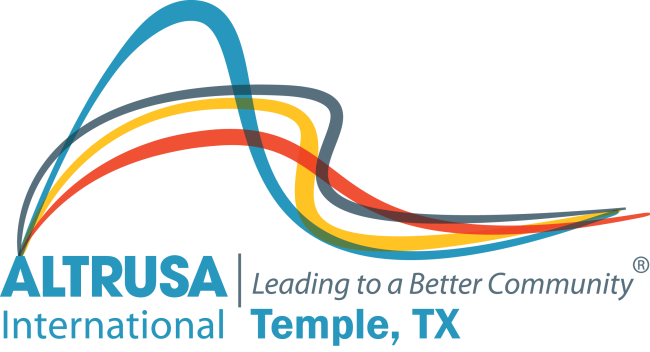 Business Meeting AgendaNov 10, 2023Zoom Meetinghttps://us02web.zoom.us/j/84335103734?pwd=cHdsd2d3TkFEcURRYXV5WisrK1hnZz09Meeting ID: 843 3510 3734Passcode: 618569Call Meeting to Order	Brenda

Our heavenly Father, surrounded by blessings, may we learn to bless;
Reaping the fruits of patriotism, may we love our country more;
Members of a world-wide community, may we cherish our neighbors everywhere;
Grateful to Thee, may we show our gratitude by efficiency and service. 
Pledge of Allegiance	All
Introduction of Guests	Carol McDuffie
Accent	Debra Hicks
Review October Minutes	Tommi
Correspondence Report	Regina
Treasurer’s Report	Kelli
New Business	Projects	DanaChrome & CarolsDress for Success in LifeFisher HouseKids Against HungerLover Covers AllRescue Elves
Announcements/Upcoming Events/MeetingsTaste of the Holidays Workday – November 14Taste of the Holidays Workday – November 15Taste of the Holidays – November 16Program Meeting – November 28Benediction
May we go forth with high ideals,
To greet our fellow man.
Be true to all Altrusa aims,
Until we meet again.